La Luce Del Sole Early Bird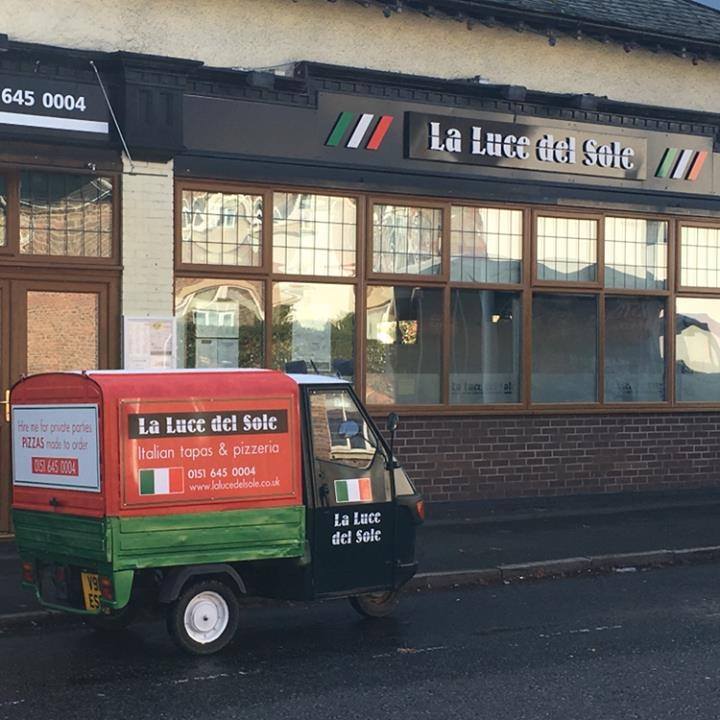 3 Dishes for £12.00Monday-Friday 4-6pmSaturday & Sunday 12-6pmChoose ONE from this selectionPatate e Aglio Mayo(V)Potato chunks in galic mayoBruschetta al Pomodoro (V)Tomato BruschettaGarlic Funghi (GF)(V)       Garlic Mushrooms Gnocchi con Funghi (V)Fried Gnocchi in a creamy mushroom saucePalline di Algio (V)Garlic Dough BallsHummus & Aritsan Bread (V)Choose TWO from this selectionArachini (V)Mozzarella & MushroomSpiedini di Pollo (GF)Chicken SkewersPolette (GF)     Meatballs in Tomato SauceLe Costole del BBQBBQ RibsCalamari FrittiLemon &  Black Pepper CalamariPenne all’ Arrabiata(V)Chilli, garlic & tomatoSpaghetti alla Carbanora (V)Pancetta, Mushroom & CreamInsalata di Casare (GF)(V)Ceasar Salad with AnchoviesInsalta Caprese (GF)(V)Buffalo Mozzarella & Cherry TomatoMalanzane Parmigiana (V)5’’ Margarita (V)LasagnaAubergine Melanze